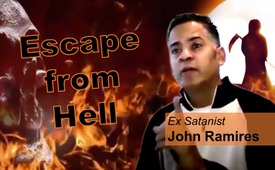 Escape from Hell - Ex Satanist John Ramirez tells his story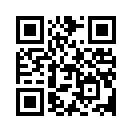 Now you’ll be watching and listening to an incredible life story. A story dealing with the reality of magic, witchcraft and Satanism. John Ramirez, reports on the personal experiences he had in this field for many years.Now you’ll be watching and listening to an incredible life story. A story dealing with the reality of magic, witchcraft and Satanism. John Ramirez, reports on the personal experiences he had in this field for many years. Whatever one personally thinks or believes about this theme, it seems essential to us to listen openly and impartially to this report. Many have tried to report about the existence of these things and  these unbelievable realms but were for the most part not taken seriously. Much about this sounds to unrealistic and unimaginable because it cannot be seen with physical eyes. But only the fact that it cannot be seen, does not prove that it does not exist. Just think about electric power. One cannot see it with the eyes but it still exists. How do we perceive electric power? Simp-ly through its effect, through its unleashed powers. It’s the same with spiritual things. These also manifest themselves - even though one cannot see them with the own eyes - so that one can experi-ence the power and effects. The following film is not recommended for children. But all adults watching we wish an educating and enlightening experience.from is.Sources:https://www.youtube.com/watch?v=esewPTVXGDsThis may interest you as well:---Kla.TV – The other news ... free – independent – uncensored ...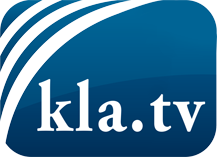 what the media should not keep silent about ...Little heard – by the people, for the people! ...regular News at www.kla.tv/enStay tuned – it’s worth it!Free subscription to our e-mail newsletter here: www.kla.tv/abo-enSecurity advice:Unfortunately countervoices are being censored and suppressed more and more. As long as we don't report according to the ideology and interests of the corporate media, we are constantly at risk, that pretexts will be found to shut down or harm Kla.TV.So join an internet-independent network today! Click here: www.kla.tv/vernetzung&lang=enLicence:    Creative Commons License with Attribution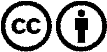 Spreading and reproducing is endorsed if Kla.TV if reference is made to source. No content may be presented out of context.
The use by state-funded institutions is prohibited without written permission from Kla.TV. Infraction will be legally prosecuted.